Publicado en  el 20/04/2015 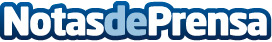 Indra gestionará la plataforma de sistemas de Ecoembes a través de Indra Flex It, su nube híbrida de Servicios TIIndra ha firmado un contrato con Ecoembes, la organización que cuida del medio ambiente a través del reciclaje de envases, para asumir la administración y operación de la plataforma tecnológica que da soporte a sus sistemas corporativos en todo el ámbito nacional. Datos de contacto:IndraNota de prensa publicada en: https://www.notasdeprensa.es/indra-gestionara-la-plataforma-de-sistemas-de_1 Categorias: Telecomunicaciones E-Commerce http://www.notasdeprensa.es